CITY OF CHESTER FALL SOCCER REGISTRATIONPARTICIPANT INFORMATIONEMERGENCY CONTACT INFORMATIONThe emergency contact will be called after an attempt has been made to contact listed parents.MEDICAL INFORMATION  Please list all medication allergies:Allergies to bee stings, food, etc.?  If so, please list:SHIRTS:  CIRCLE PARTICIPANT SIZEYOUTH SIZES:  EXTRA SMALL (2-4)        SMALL (6-8)       MEDIUM (10-12)    LARGE   (14-16)      EXTRA LARGE (18-20)ADULT SIZES:    SMALL     MEDIUM     LARGE     EXTRA LARGEAdditional shirts may be ordered and are $15 each. Payment must accompany the registration.  NO SHIRTS will be ordered after September 6th at 3 p.m.Make selections carefully.  We will not have extra shirts for exchanges, trade or purchase.Continued on back.WAIVER I do hereby, fully release and forever discharge the City of Chester, including their officials, agents, volunteers, employees, and sponsors from any and all claims for injuries, damages or loss that my minor child/ward or I may have, or which may accrue to me or my minor child/ward and arising out of, connected with, or in any way associated with this program/activity.TURN IN REGISTRATION AT CITY HALL, 1330 SWANWICK STREET.~~~~~~~~~~~~~~~~~~~~~~~~~~~~DO NOT WRITE BELOW THIS LINE~~~~~~~~~~~~~~~~~~~~~~~~~~~~~~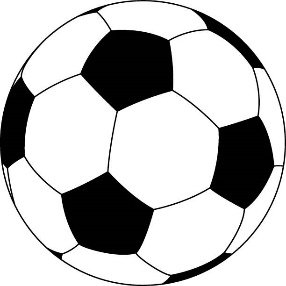 Registration Dates:  August 12-September 6, 2019Early Registration Fee $25 (Must be received by September 6th at 3 pm to guarantee a shirt)    NO SHIRTS will be ordered after September 6th at 3 p.m. Fee is $35 after this time.                                                                                                                                                             	Registration forms must be turned in at City Hall, 1330 Swanwick Street.Must be registered prior to September 15, 2019Practices and games are held at the Cohen Complex, Multi-Purpose Field.REQUIREDEach participant will need their own shin guards and soccer ball.  SHIN GUARDS ARE MANDATORY.DAYS AND TIMESA calendar with practice and game times is attached. Kindly arrive 10 minutes early and be ready at start time.There will be no reminders sent and no phone calls made prior to the first day.  MARK YOUR CALENDARS!CANCELLATIONS & ANNOUNCEMENTS:  We are using the REMIND app for communications.  {See the instruction page attached}  If you choose not to use the app (it is free) a notification will be posted on Facebook at: Chester, Illinois Parks and Recreation @thehomeofpopeye.Contact 618-826-1430 or chesterrecreation@chesterill.com for information.REMIND APP INSTRUCTIONSWe are excited to share that THE City of Chester Parks & Recreation Department is rolling out Remind for all of our group events! If you're not already familiar with Remind, it's a communication tool that makes it easy to stay involved with your child's team/activity/event. Remind is free to use, and you'll be able to get and send messages on any device—even a simple text from your phone!All you need to do to join is download the Remind App, text the class code for Fall Soccer (fbkfb2) to 81010.  If you need assistance with this I am happy to assist you. We're excited to make connecting and sharing information with our families easier!First Name:                                                                 Last Name:Address:                                                                           City:                                    State:               Zip:Grade (2018-2019 School Year:                                     Age as of September 1, 2018:Father’s Name:                                                              Father’s Number:                                                Is this a cell Phone?   Y    N         Text Notification?     Y    NEmailMother’s Name:                                                              Mother’s Number:                                                Is this a cell Phone?   Y    N         Text Notification?     Y    NEmailContact Name:                                                                                 Relationship:Contact Number:Physician Name:                                                                                 Number:Youth ES:Youth S:Youth M:Youth L:Youth XL:Adult S:Adult M:Adult l:Printed Name:Relationship to Participant:Signature of Parent or Guardian:                                                                                         Date:CashCheckAmountGradeReceived